Fiche Ti!tÀ renvoyer au service communication par mail àcommunication@ville-saint-sulpice-81.fr
ou marie.duval@ville-saint-sulpice-81.fr 
Avant le 15 du mois précédent la publication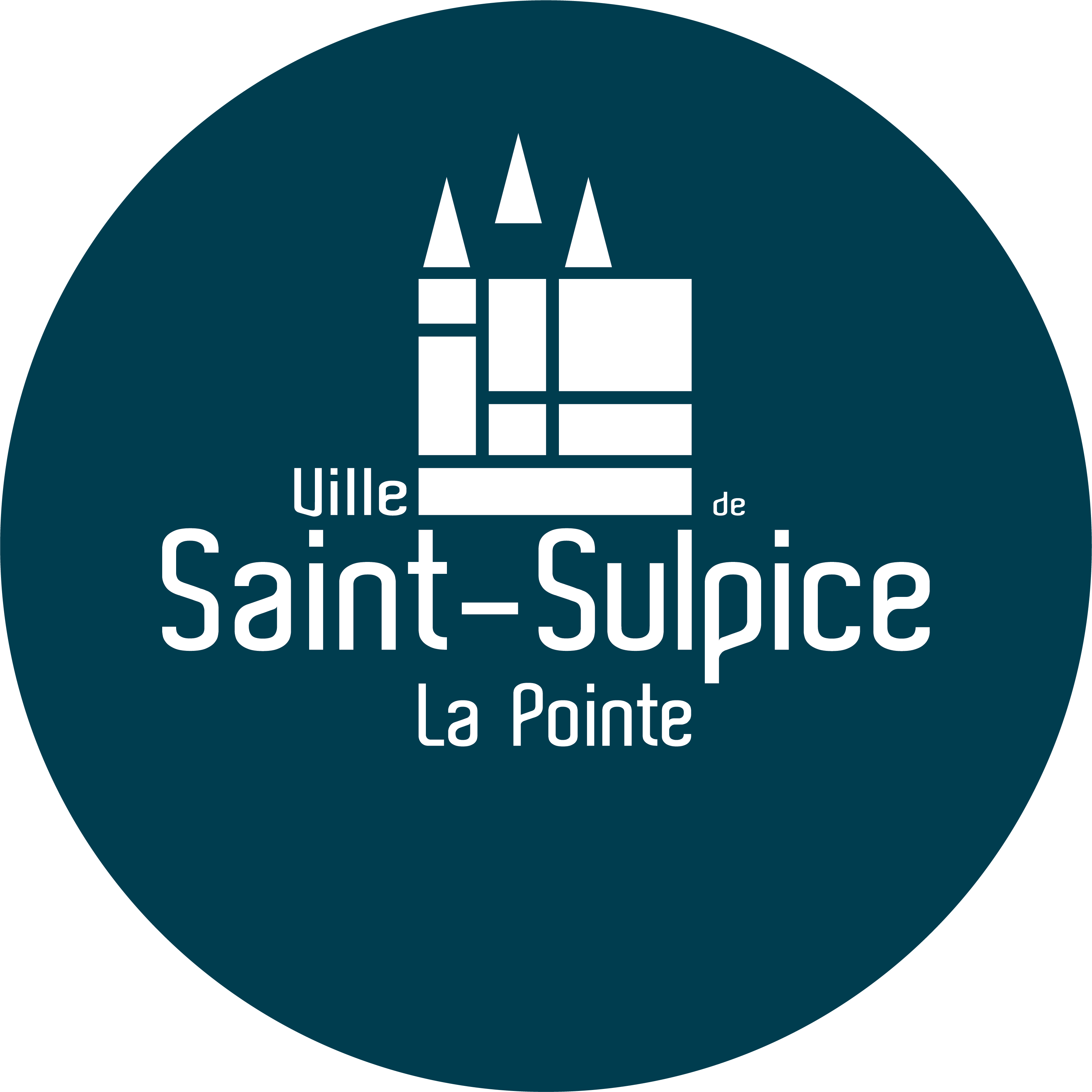 Rubrique de l’événementFamille – Stages et ateliers – Seniors – Culture – Sports Date de l’événementheure de l’événementTitre de l’événementLieuDescriptif détailléPublic viséGratuitOui - NonSi non, Tarifs+ d’infos :
Coordonnées de l’organisateurNom, site web, e-mail, n° de tél.InscriptionOui - Non